New Direction 2021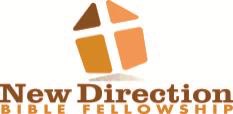 April Prayer CalendarSTRENGTHENING THAT WHICH REMAINS 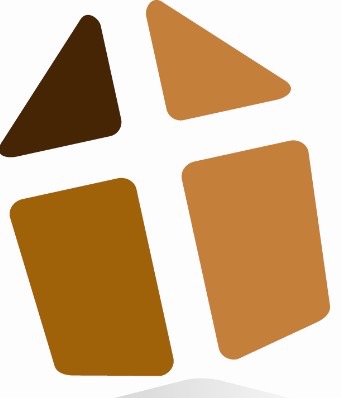 Families Praying Daily – (Stronger as a Body, Stronger for the Kingdom) “But in all things we commend ourselves as ministers of God; in such patience , in tribulations, in needs, in distresses, in stripes, in imprisonments, in tumults, in labors, in sleeplessness, in fasting; by purity , by knowledge, by longsuffering, by kindness, by the Holy Spirit, by sincere love, by the word of truth, by the power of God, by the armor of righteousness on the right hand and on the left, by honor and dishonor, by evil report and good report; as deceivers, and yet true; as unknown, and yet well known; as dying, and behold we live; as chastened, and not yet killed; as sorrowful, yet always rejoicing; as poor, yet making many rich; as having nothing, and yet possessing all things."-2 Corinthians 6: 4-10#NDBFPRAYERCALENDARDATEPRAYER FOCUS – We remain in Christ, steadfast, with power, joy, rejoicing and loving one another ; remembering that we have all that we need in Christ Jesus and that God’s love is never failing nor ending. April 1Pray that we remain loyal to the faith-2Timothy 1:13-14April2Pray that we are stedfast-1Corinthians 15:58April 3Pray for persistence-Proverbs 9:6April 4Pray that we are anxious for nothing, but pray for everything-Philippians 4:6April 5Pray that we maintain good works and avoid disputes-Titus 3:8-9April 6Pray for submission, humility, and vigilance and steadfastness, casting your cares upon the Lord-1Peter 5:5-11April 7Pray for restoration- Zephaniah 3:8-9April 8Pray for God’s freedom-John 8:32April 9Pray that we live on purpose-Ezekiel 18:21-22April 10 Praise!- Psalm 107:8-9April 11Pray that we live peaceably with one another-Romans 12: 17-21April 12Pray that we know God in a deeper way-Philippians 3:10April 13Pray that we know our worth-Matthew 10:30-31April 14 Pray that we walk in God’s favor-Psalms 5:12April 15Pray that we will be witnesses for Christ (with power)-Acts 1:8April 16Pray that we will trust and not be afraid-Isaiah 12:2-3April 17Sing to the Lord for His excellence-Isaiah 12: 5-6April 18Pray that the glory of God is revealed-Isaiah 40:3-6April 19Pray that we rejoice on purpose-Psalms 33:21-22April 20Pray that we worship on purpose-Matthew 4:10-11April 21Pray that we can encourage someone-Proverbs 15:23April 22Pray that we remain confident in our call to Christ-Philippians 1:6April 23Pray that we know we are safe in Christ-Proverbs 29:25April 24Pray that we can speak life into unbelievers-Ezekiel 37:4-5April 25Pray that we remember the works of the Lord-Psalms 143:5April 26Pray that we can rejoice in the Lord-1Peter 1:6-9April 27Pray that we hear the word of the Lord-John 5:24April 28Pray that we wait on the Lord and rejoice-Psalms 33:20-22April 29Pray that we have thankful hearts-Thessalonians 5:18April 30Sing praises to the Lord-Psalms 30:4-5